Справка о семейном положении;Выписка из домовой книги, копия технического паспорта;Копии документа об образовании молодого специалиста;Копия трудовой книжки или свидетельство ИП;Копия трудового договора;Разрешительные документы на строительство, документ на земельный участок;Копии документов подтверждающих наличие не менее 30% собственных (заемных) средств от расчетной стоимости жилья.Более полную информацию можно получить по  адресу: Кугарчинский район, с.Мраково, ул. Ленина, 15, каб. 2. Приемные дни: среда, пятница.Или на сайте администрации муниципального района Кугарчинский район Республики Башкортостан: admkugarchi.bashkortostan.ruв разделе  «Деятельность» подраздел «Жилищно-бытовая комиссия»тел. (347) 225-75-59 внутренний 127АДМИНИСТРАЦИЯ МУНИЦИПАЛЬНОГО РАЙОНА КУГАРЧИНСКИЙ РАЙОН РЕСПУБЛИКИ БАШКОРТОСТАНПОДПРОГРАММА «УСТОЙЧИВОЕ РАЗВИТИЕ СЕЛЬСКИХ ТЕРРИТОРИЙ РЕСПУБЛИКИ БАШКОРТОСТАН»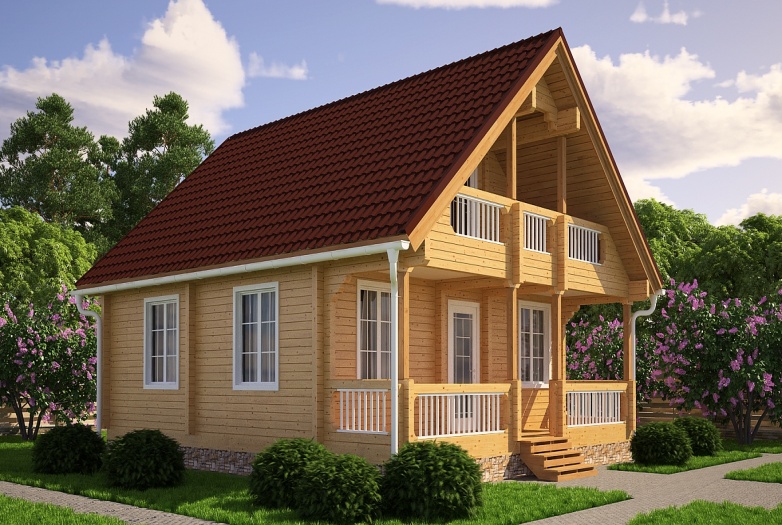 Социальная выплата может быть направлена на:Приобретение жилого помещения;Строительство жилого дома, в том числе:завершение ранее начатого строительства;участие в долевом строительстве.Право на получениесубсидии имеют:Гражданин – место проживания – сельская местность, место работы (в течение не менее 1 года) – агропромышленный комплекс или социальная сфера, признание нуждающимися в улучшении жилищных условий, наличие собственных средств не менее 30 %;Молодая семья – проживание в сельской местности,  возраст до 35 лет (в том числе супруга (-и)), место работы – агропромышленный комплекс или социальная сфера, признание нуждающимися в улучшении жилищных условий, наличие собственных средств не менее 30 %;Молодой специалист – проживание в сельской местности, возраст до 35 лет, место работы – агропромышленный комплекс или социальная сфера, наличие оконченного высшего (средне профессионального) образования, признание нуждающимися в улучшении жилищных условий, наличие собственных средств не менее 30 %.Перечень документов для постановки на очередь для получения социальной выплаты:для граждан:Заявление установленного образца;Документы, удостоверяющие личность заявителя и членов его семьи, подтверждение родственных отношений;Копии свидетельства о браке (расторжении брака);Справка о признании гражданина нуждающимся в улучшении жилищных условий;Справка о семейном положении;Выписка из домовой книги, копия технического паспорта;Копия трудовой книжки или свидетельство ИП;Копия трудового договора;Разрешительные документы на строительство, документ на земельный участок;Копии документов подтверждающих наличие не менее 30% собственных (заемных) средств от расчетной стоимости жилья.для молодых семей и молодых специалистов:Заявление установленного образца;Документы, удостоверяющие личность заявителя и членов его семьи, подтверждение родственных отношений;Копии свидетельства о браке (расторжении брака);Справка о признании гражданина нуждающимся в улучшении жилищных условий; 